Free Weight Management Service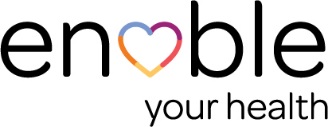 ENABLE Manchester is a free Adult Weight Management Service, commissioned by Manchester City Council. The service is delivered by a team of experience and qualified Lifestyle Coaches who are supported by a multidisciplinary team which includes a GP, psychologist, nutritionist and exercise specialist.Adults aged >18 yearsLiving within the Manchester City Council boundaryBMI 25+ (or 23+ from BME communities)Personalised assessment incorporating expectations, challenges and aspirations12 weekly group sessions including nutrition, exercise and behaviour change6 x 1 hour bi-weekly sessions for adults requiring additional supportUp to 9 months of monthly ‘Check In & Chat’ group supportEvidence-based behaviour change supportSignposting and connections to local community networksReferral through a GP, health professional Self-referral by phoning 0161 393 7576Email admin@ablhealth.co.ukABL Health can provide tailored support to groups, i.e. clients with learning disabilities. These groups will be delivered in partnership with local services. 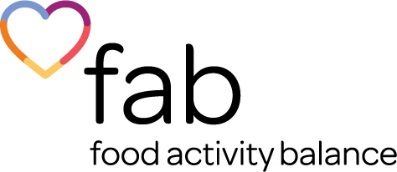 FAB is the Children & Family Weight Management Service commissioned by Manchester City Council to work with 2-17-year-old children and their families who are Manchester residents with a BMI greater than the 91st centile.Any school aged child 2 - 17 and their family/parents/carers Living within the Manchester City Council boundaryBMI ≥ 91st A Multi-Disciplinary AssessmentWeekly 1.5-hour physical activity and lifestyle group sessions over 12 weeksOne-to-one sessions for those requiring additional supportFun, interactive activities and gamesGuidance on lifelong lifestyle and behavioural changesNutrition and physical activityInformation on appropriate BMI according to child growth chartsA supportive and caring environmentReview of eating habits and updating of a monitoring diaryPersonal goal settingReferral through a GP, school nurse, health professional or a family supporting service Self-referral by phoning 0161 393 7576Email admin@ablhealth.co.ukClients aged 15+ are required to complete a PAR-Q before attending group sessions which ABL Health will complete with the client. Parental consent will be required for any child under the age of 16. 